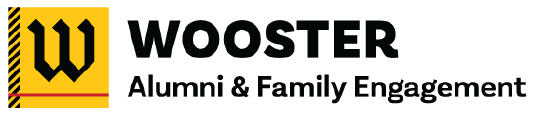 Regional AmbassadorsSUMMARYThe College of Wooster’s 26,000+ alumni form a powerful global network. The strength of this network is enhanced by our Regional Ambassadors who serve a vital role in helping the College’s Office of Alumni & Family Engagement. Regional Ambassadors act as a resource to fellow alumni in their region, serving as a liaison between regional alumni and the College, and advocating for Wooster. Larger markets may warrant several Regional Ambassadors to effectively engage local alumni. We can help you connect with other Regional Ambassadors in your area and will support engagement efforts of Regional Ambassadors.ROLE DESCRIPTIONAct as a primary contact in your region for the College’s Office of Alumni & Family Engagement.Propose programming ideas and suggest venues for upcoming alumni events.Keep young alumni (graduates of the last decade) connected upon graduation.Encourage regional alumni to attend all College events by reaching out via email or phone. In turn, lead by example and attend as many alumni events in your region as possible.Host at least one event in your area (note: multiple alumni can collaborate to host events) during your term. To start, we suggest that you take the lead in hosting an I.S. Monday Happy Hour in your city!Support the diversity, equity and inclusion initiatives of the College.VOLUNTEER TERMServe a two-year term as a Regional Ambassador. Upon completion, work with the Assistant Director of Regional Programs to determine the next phase of your engagement with the College. Regional Ambassadors are also invited to provide suggestions for others who may be interested in volunteering as a Regional Ambassador in their region or other regions. STAFF SUPPORTMakayla SmithAssistant Director of Regional Programsmasmith@wooster.edu330-263-2293